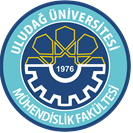 ULUDAĞ ÜNİVERSİTESİÇEVRE MÜHENDİSLİĞİ BÖLÜMÜ2014-2017EĞİTİM ÖĞRETİM DÖNEMİMEZUN BİLGİLERİ İSTATİSTİKLERİ(G3)2015-2016 Eğitim-Öğretim Yılı itibariyle 389 mezunumuzun iletişim bilgilerine ulaşılmıştır. Bunlardan 130 kişinin işyeri bilgileri mevcuttur. İş yeri belirlenmiş olan mezunlarımızdan 77 kişinin özel sektörde, 46 kişinin kamu kuruluşlarında, 7 kişinin ise çevre mühendisliği dışındaki iş alanlarında çalıştığı tespit edilmiştir. Aşağıda bölümümüz mezunlarının iletişim bilgileri liste halinde verilmiştir. AD-SOYADÇALIŞTIĞI KURUMMEZUNİYET YILISERDAR ATAKLI29.01.2014SİMGE BİLİCİ05.02.2014AYŞENUR TIRPANCI05.02.2014ÖZGE YILDIZ19.02.2014PINAR DABAN19.02.2014EBRU ERDEM19.02.2014ÇİĞDEM TAPU19.02.2014UMUT ÖZDEMİR26.02.2014MAHMUT YAKUP ATAK26.03.2014FULYA ÜNAL26.03.2014RIZA TANSU AYTAÇ16.04.2014DENİZ BELEK18.06.2014FATMANUR EVİRGEN18.06.2014İSHAK ALABAŞ18.06.2014ÇAĞLA ÇELİKLİ18.06.2014DOĞAN GÖKAY18.06.2014GAMZE ÇOBAN18.06.2014KADRİYE ONURALMIŞ18.06.2014ZEYNEP ÖZMEN18.06.2014İPEK AYDIN18.06.2014BAŞAK SİLDİR18.06.2014SEMİH ERDOĞAN18.06.2014MERVE GÜRGÜNLÜ18.06.2014MURAT YAGCIOĞULLARI18.06.2014PELİN ANTEPLİ18.06.2014HURİYE DİLEK ÖZHAN18.06.2014MUHAMMED MUSTAFA IŞIK18.06.2014ŞENNUR MERVE ADANUR18.06.2014MUSTAFA ERİM KURTUL18.06.2014MELİS ECE MEDİN18.06.2014BURAK ÇALIŞKAN18.06.2014FATMA CANAN TABLI18.06.2014BEYZA BAYIR18.06.2014SEDA BARÇIN18.06.2014ZEYNEP YAŞAR18.06.2014GÖKÇE BEDEL18.06.2014ASLI AÇIL18.06.2014HAZAL KAPDAN18.06.2014YASEMİN KAN18.06.2014ÖMER KARATAŞ18.06.2014FATİH ERAY OKUR18.06.2014BÜŞRA DEMİROĞLU18.06.2014ÇAĞLA KAYA18.06.2014MELEK KÜBRA KEÇECİ18.06.2014EROL YAVUZER02.07.2014SUZAN GÖNEN02.07.2014ZEYNEP TÜRKMENOĞULLARI02.07.2014HÜSEYİN TOLGA KARADENİZ02.07.2014ÖZCAN YAVAŞ02.07.2014MELTEM ERMAN02.07.2014BARIŞ ACAR02.07.2014KÜBRA SUNMAN02.07.2014SİNEM ARSLANOĞLU02.07.2014ÖZGE ÖZEN02.07.2014ASLI CANSU ÖZGEN02.07.2014GOCHMYRAT ORAZSAHEDOV02.07.2014MELİKE ORDU02.07.2014EZGİ KIRTORUN02.07.2014SEMİH MESTAN02.07.2014ELİF ÖZGE GARAN09.07.2014FİLİZ KARABURUN09.07.2014SEVNUR GÜNER09.07.2014BURAK MEHMET TOKTAŞ16.07.2014DOVLET GELDIYEV06.08.2014ENGİN VAROL13.08.2014EMRE YILDIZ03.09.2014SERKAN DURAN10.09.2014PINAR KUMBASAR10.09.2014GÖRKEM TÜRKDOĞAN17.09.2014ASLI USTAOĞLU17.09.2014MERYEM MUTLU01.10.2014PELİN TOLUNAY01.10.2014BATUHAN KARAKAYA15.10.2014HARİKA DİNÇ22.10.2014EZGİ ÖZBUDAK05.11.2014HABİYE GÜNGÖR05.11.2014MELİKE KARAKAŞ10.12.2014UĞUR DURSUN21.01.2015VOLKAN DEMİRAL21.01.2015YAYLAGÜL ÖZÇAĞDAVUL28.01.2015AYDIN BAŞARAN04.02.2015BÜŞRA NAZLI AY04.02.2015MERVE ALTINBAŞAK20.05.2015SERDAR ARI24.06.2015MERVE ÖZGÜLEN24.06.2015İBRAHİM CAN TUNATINAZ24.06.2015BAHAR KALYONCU24.06.2015ANILCAN ERTEN24.06.2015İPEK AKSOYER24.06.2015FERHAT ATANER24.06.2015AYSU SEVGİ24.06.2015CAN ERSOY24.06.2015FATİH YANIK01.07.2015İMREN KARABACAK01.07.2015MÜGE KURT01.07.2015MELİKE GÜNGÖR01.07.2015BÜŞRA CENİKLİ01.07.2015KÜBRA YAVUZ01.07.2015MERVE KOKAR01.07.2015HABİBE MUSTAFA01.07.2015VEPA BEGMURADOV01.07.2015SELMA GÜLŞEN01.07.2015VASFİYE ŞENTÜRK01.07.2015MÜGE METİN01.07.2015TUNCAY BOZ01.07.2015BEHİCE GİZEM TUNA01.07.2015BEHİCE GAMZE GÜMRAH08.07.2015ECEM ŞENER22.07.2015UĞUR ALPÇETİN12.08.2015GÜLHATUN ERDOĞAN19.08.2015NUR SAMUT26.08.2015DOVRANBEK NURYAGDİYEV02.09.2015BARIŞ KÖKSAL02.09.2015GİZEM EVRİM DİLCAN16.09.2015BATUHAN GÜNEY16.09.2015İJLAL ÇAĞLA DEMİR18.11.2015SELİN KARABAŞ18.11.2015MERVE TAN16.12.2015ŞEYMA NUR AKPINAR06.01.2016Kübra Kutlu03.02.2016DOĞUKAN KAYA30.06.2016BÜŞRA AVŞAR30.06.2016BERFU BÜKLER30.06.2016ELİF AKCAN30.06.2016SİMGE SOLAK30.06.2016ÖZGÜR SAADET DEMİRCİ30.06.2016GÜLCAN KUKU30.06.2016AYBÜKE İPEK30.06.2016DERYA YELKENCİ30.06.2016SABRİYE SİVRİ30.06.2016HANDE HELVACIOĞLU30.06.2016BAHAR SEÇEN13.07.2016ECEM ÖZDEMİR13.07.2016EYLEM KAÇER13.07.2016BAHAR KARA13.07.2016TUBANUR CAN13.07.2016ECENUR GÜNEL13.07.2016ZEHRA YENİDENİZ13.07.2016SAFİYE NATIROĞLU13.07.2016BATUHAN ASLAN13.07.2016YUSUF KANAT13.07.2016ZEHRA POROY13.07.2016KÜBRA YILMAZ13.07.2016ZEYNEP AKBULUT13.07.2016ALİ İHSAN COŞKUN13.07.2016MERAL BAKIQ13.07.2016GÖKHAN TOKAT13.07.2016CEREN CERTEL11.08.2016SHATLYK ORAZMYRADOV11.08.2016ERAY ORAK29.08.2016EDA BÖLEK05.09.2016BENGİ GENÇ05.09.2016FATMA NUR GÜLÇİMEN19.09.2016AYŞENUR TİLKİ19.09.2016EBRU DİLMAÇ19.09.2016MERT YILMAZ19.09.2016ŞAFAK NUR IŞIK19.09.2016TOLĞAHAN KAĞAN28.09.2016İLKNUR ALTUN28.09.2016HACER DEMİR28.09.2016BİRGÜL ESEN12.10.2016MELSA KORKMAZ12.10.2016SEZİN ATAÇ26.10.2016IŞIK SİNAN UYGUN21.12.2016TUĞBA OKÇU23.01.2017EBRU GARİP23.01.2017BURCU EKŞİ23.01.2017ZEYNEP GEDİKLİ01.02.2017ŞÜKRÜ SAVAŞ08.02.2017BERK TOLGA ŞAHİN15.02.2017ELİF TAŞ15.02.2017İREM ERKEK07.03.2017SERVET DİREN18.04.2017HARUN TOMRUK13.06.2017ASLIHAN ECE KAHRAMAN13.06.2017AYCAN AKSOY13.06.2017SEHER YILDIRIM13.06.2017AYLİN YÜCEKAYA13.06.2017BEGÜM UYSAL13.06.2017SEDA YAHŞİ13.06.2017DİDEM YEŞİLBAHÇE13.06.2017MEHMET FERHAT SARİ13.06.2017ÇİĞDEM ÖZKAN13.06.2017MERVE NUR ABUŞ13.06.2017GAMZE ŞENER13.06.2017ALEYNA KÜÇÜK13.06.2017EZGİ KARADERE13.06.2017TUĞÇE YANAR13.06.2017İREM VAR13.06.2017SENA YİĞİT13.06.2017ECE AKYÜZ13.06.2017KÜBRA YILMAZ13.06.2017MERVE ÖZTÜRK13.06.2017BERNA YİĞİT21.06.2017DAMLA AKTAŞ05.07.2017MERVE KURTARAN05.07.2017ASENA İKİZMEN19.07.2017BAHAR DÜRÜMOĞLU02.08.2017İLAY KORUCU02.08.2017YUNUS EMRE YILDIRIM25.08.2017TUBA NUR BİLİCİ25.08.2017TÜLAY UNUTMAZ06.09.2017NURHAYAT AKMAN06.09.2017AYCAN ERDEM06.09.2017NİHAN AYGÜN06.09.2017ELİF MELİKE TATARHAN06.09.2017BETÜL SENA SAĞLAM06.09.2017TUĞBA ÇELEBİOĞLU06.09.2017BETÜL AKSÜT06.09.2017DİLAN GÜRSES06.09.2017BEYZA BİLGE ALGÜL06.09.2017NEBİYE EKER13.09.2017ZEYNEP YILDIZ13.09.2017GÜLBİYE DEMİRCİ13.09.2017ALİYENUR KARAGÜL20.09.2017OZAN KARA20.09.2017SELÇUK ESKİN28.09.2017EZGİ KARABACAK28.09.2017SEDA KASAP01.11.2017HASANCAN SERT22.11.2017